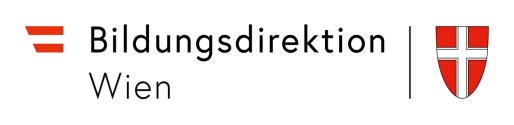 Online Ressourcen - Englisch für Fortgeschrittene (VBS, GEPS und CLIL)Scholastic – Learn at Home Online-Bücher und weiterführende Aktivitätenhttps://classroommagazines.scholastic.com/support/learnathome/grades-1-2.htmlQuizizzDen englischen Sprachfilter benutzen für Quizfragen für alle Unterrichtsfächer und Stufenhttps://quizizz.comDK findoutSachwissen und Ratespiele für alle Unterrichtsfächerhttps://www.dkfindout.com/uk/Oxford Owl Einmalige Registrierung erforderlichKostenlose E-Buch-Bibliothek (ab 6-7 Jahren)https://home.oxfordowl.co.uk/books/free-ebooks/Childrens Books OnlineChildrens‘ Books Onlinemehrsprachige KinderbibliothekKinder können die Bücher entsprechend der Lesestufe auswählen und mitlesen, oder sie können die Audioversion wählenhttps://www.childrensbooksonline.org/library-translations.htmStoryline OnlineKinderbücher werden vorgelesen. Für jedes Buch gibt es auch Aktivitäten zur Förderung der Lesefähigkeithttps://www.storylineonline.net/library/Rivet Online-Bücher (ab level 5) https://rivet.area120.com/read/#/libraryScreenSwitched on KidsInteraktive Informationen zum Thema Elektrizitäthttp://www.switchedonkids.org.uk/National Geographic KidsInformationen und SpieleEinmalige Registrierung erforderlichhttps://www.natgeokids.com/uk/Climate KidsInformationen, Spiele und Aktivitäten zum Thema Klima https://climatekids.nasa.gov/TeachitPrimaryEinmalige Registrierung erforderlichkostenlosen Zugang zu allen Ressourcen bis Ende Aprilhttps://www.teachitprimary.co.uk/literacy-interactives (Englisch)https://www.teachitprimary.co.uk/numeracy-interactives (Mathe)